107學年度校服穿著說明夏季制服男女夏季運動服男女冬季制服男女冬季運動服男女冬季天冷外加衣服穿著外加外套穿著外加衣服穿著註一：冬天天氣冷時，先穿便服外套，再穿上學校外套，讓學校人員可清楚辨識為本校學生：倘若天氣轉溫暖時，優先脫去便服外套，再穿上學校外套。註二：外加衣服時，請穿在內層，最外面的衣服一定是規定的校服，沒有所謂的便服衣服在外，校服在內的穿著：穿著有帽子的衣服，請依照圖片所示的穿法，不可將帽子帶上，一律照圖片所示穿法穿著。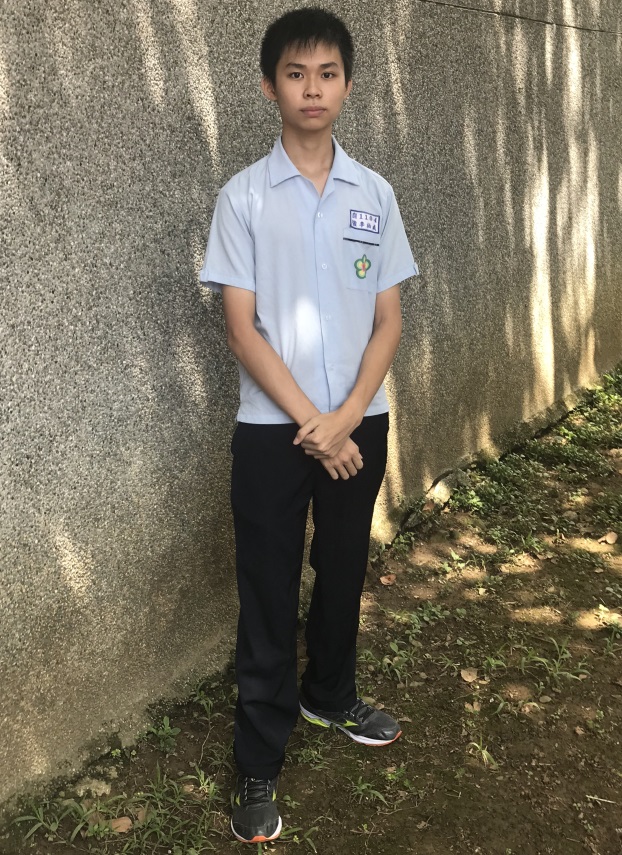 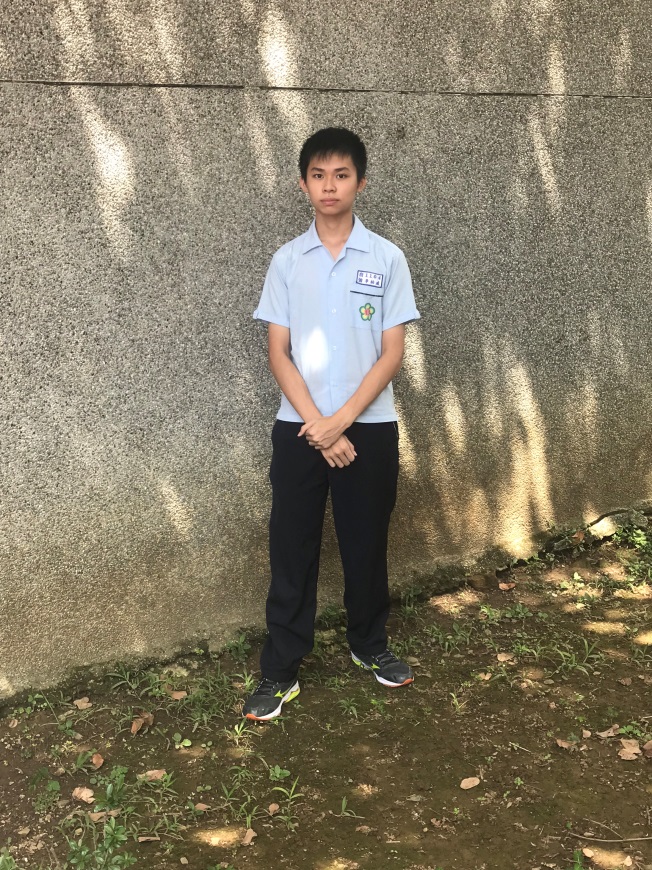 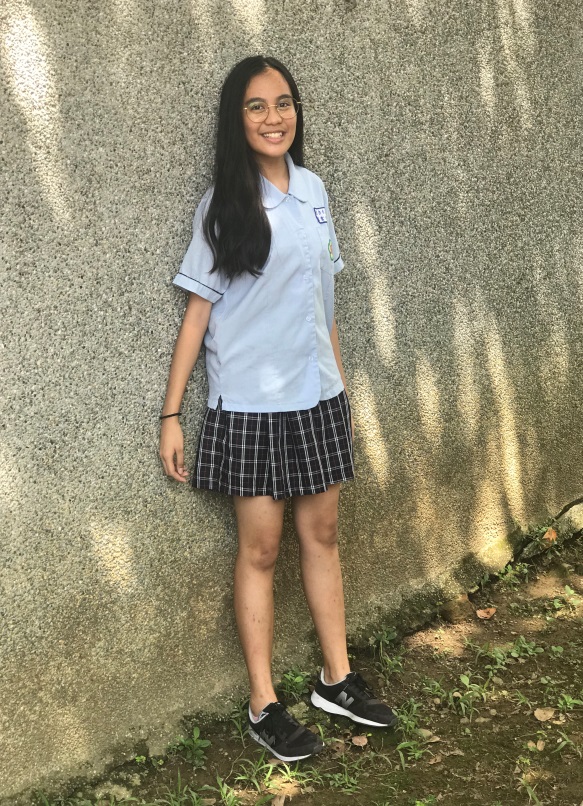 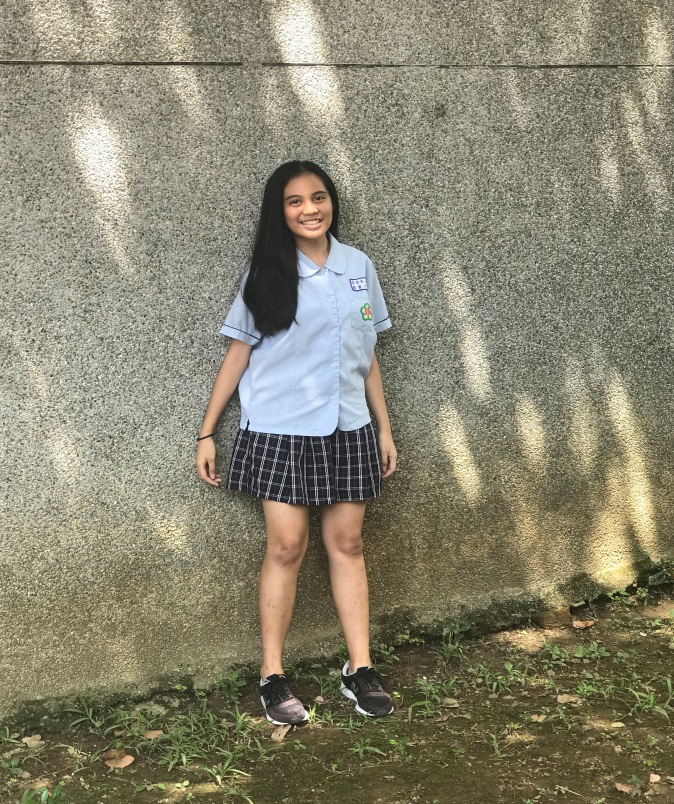 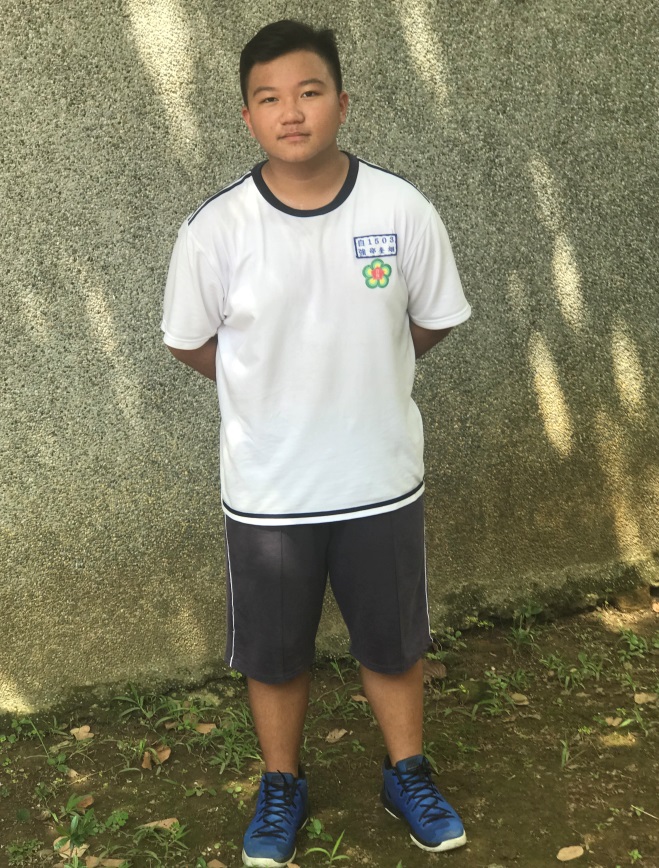 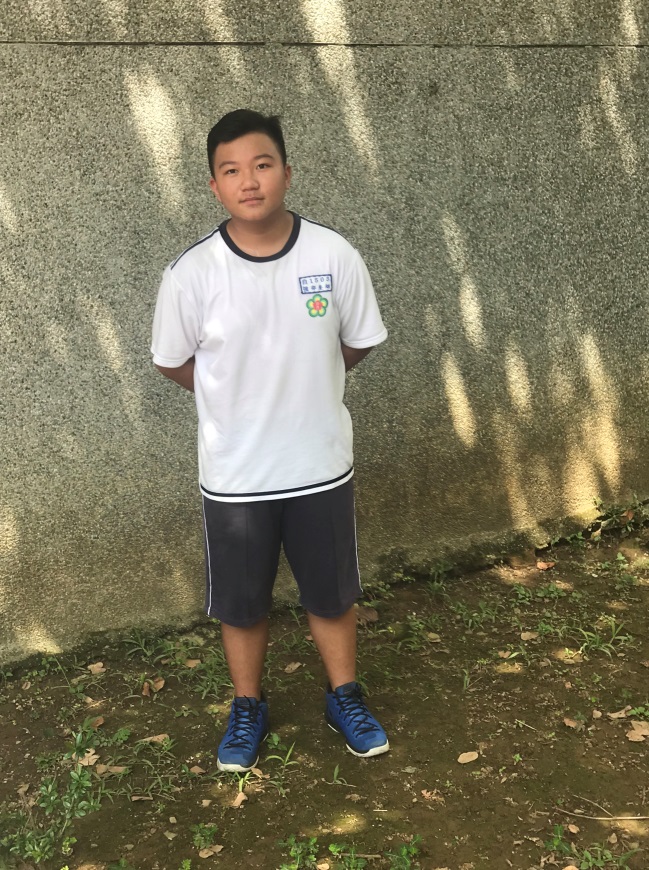 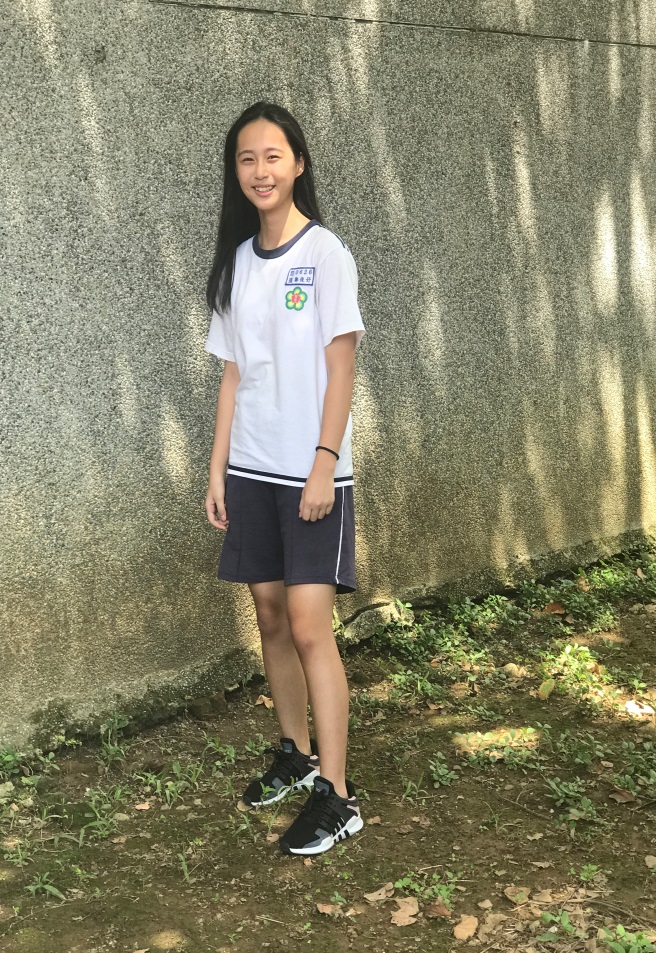 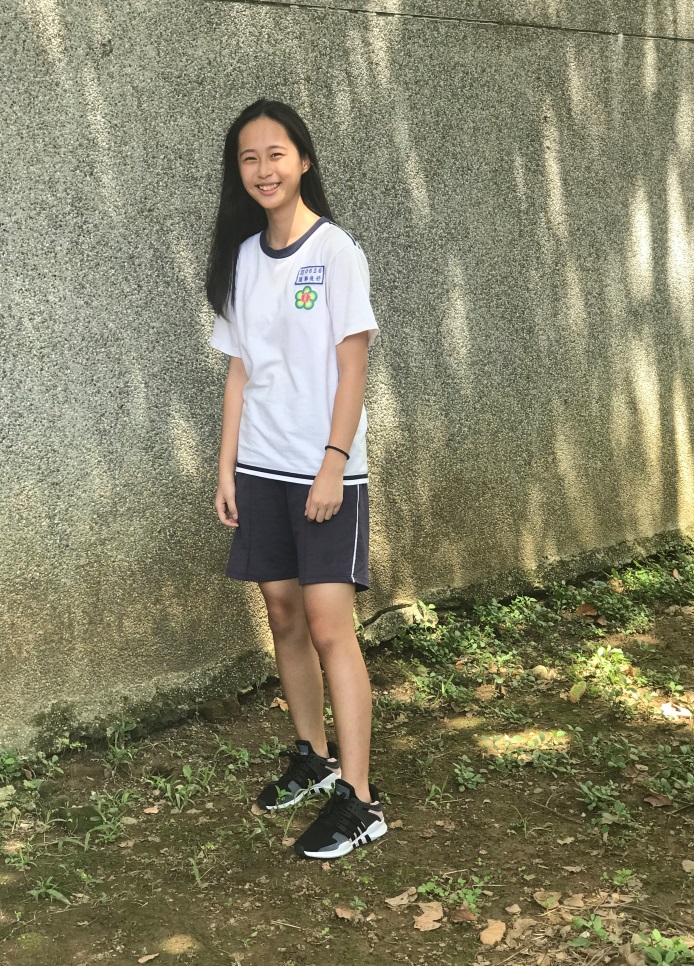 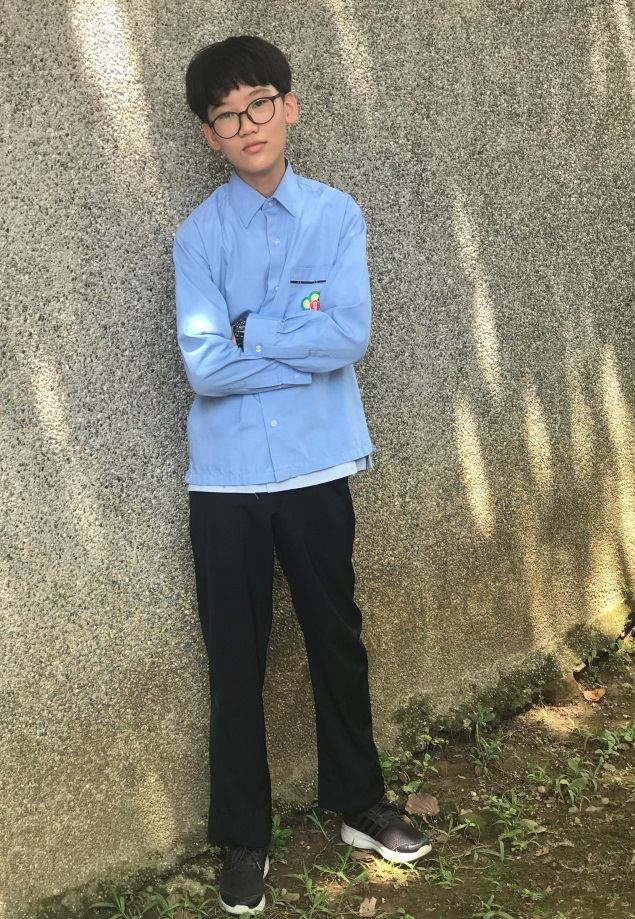 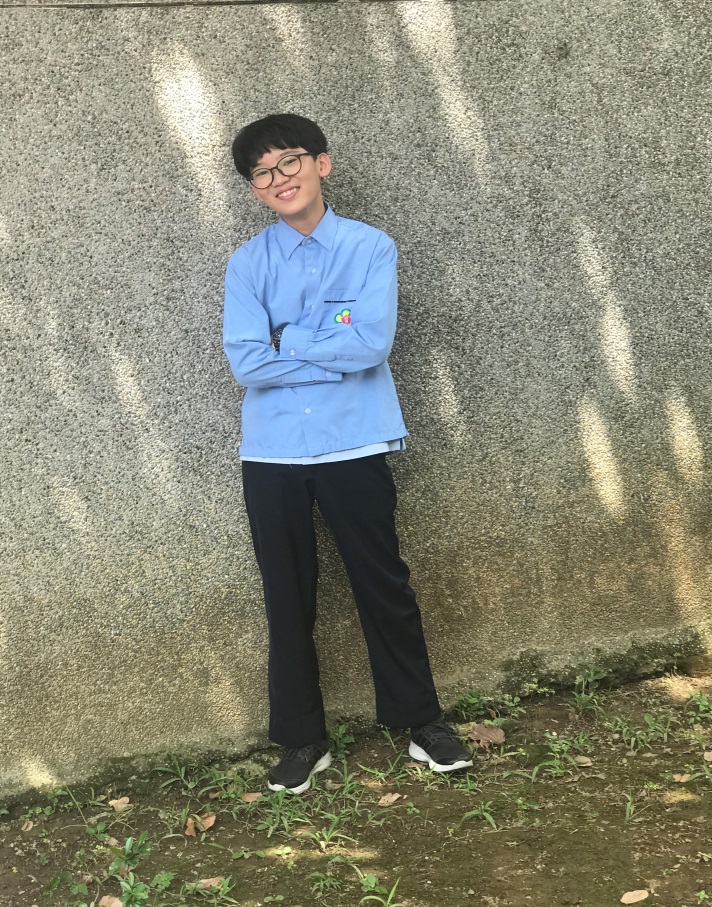 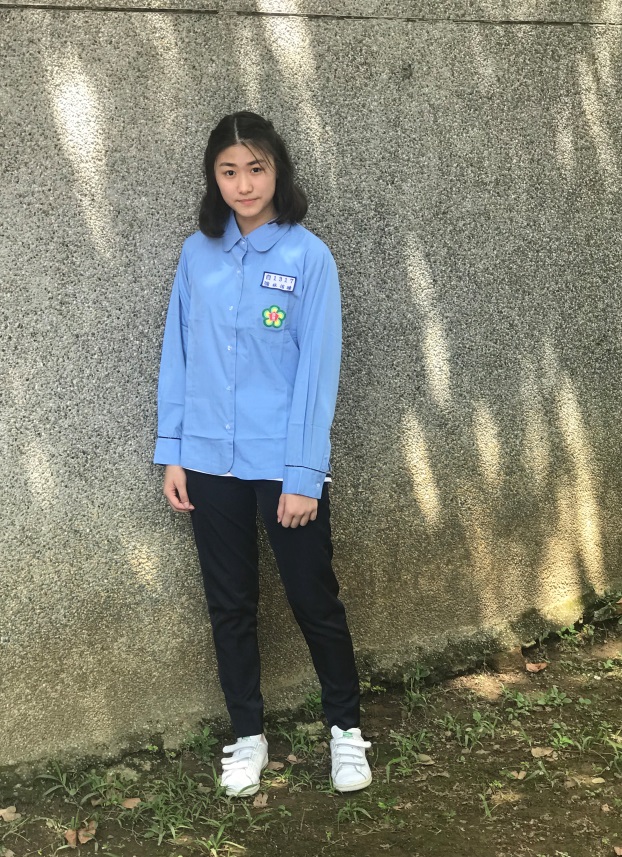 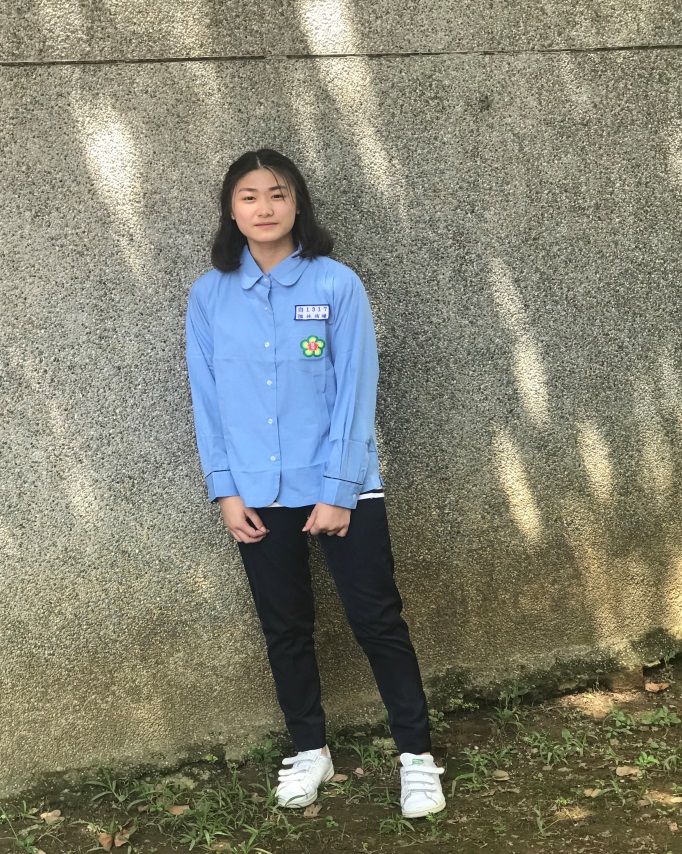 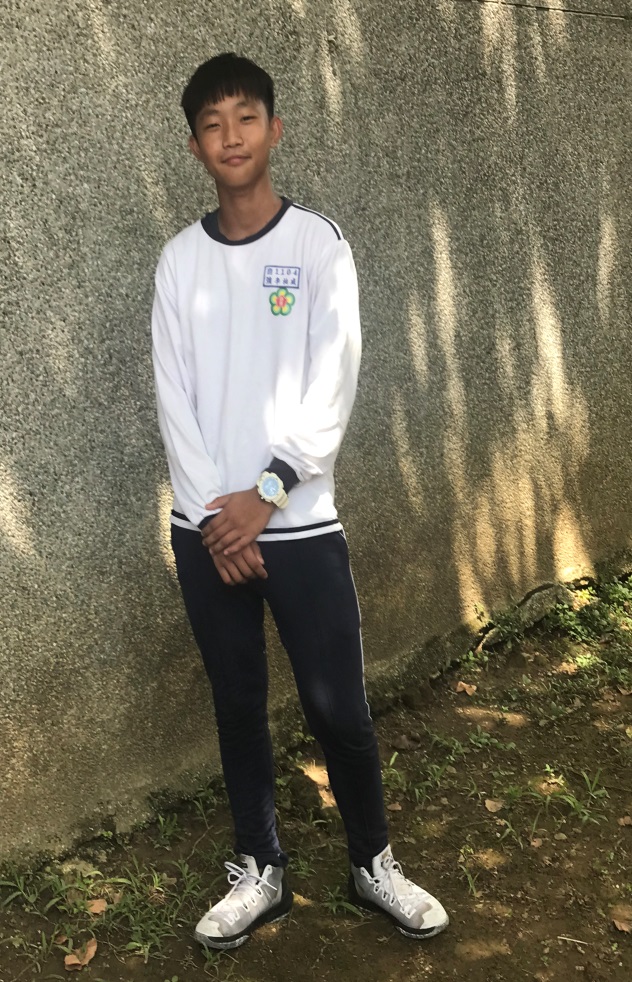 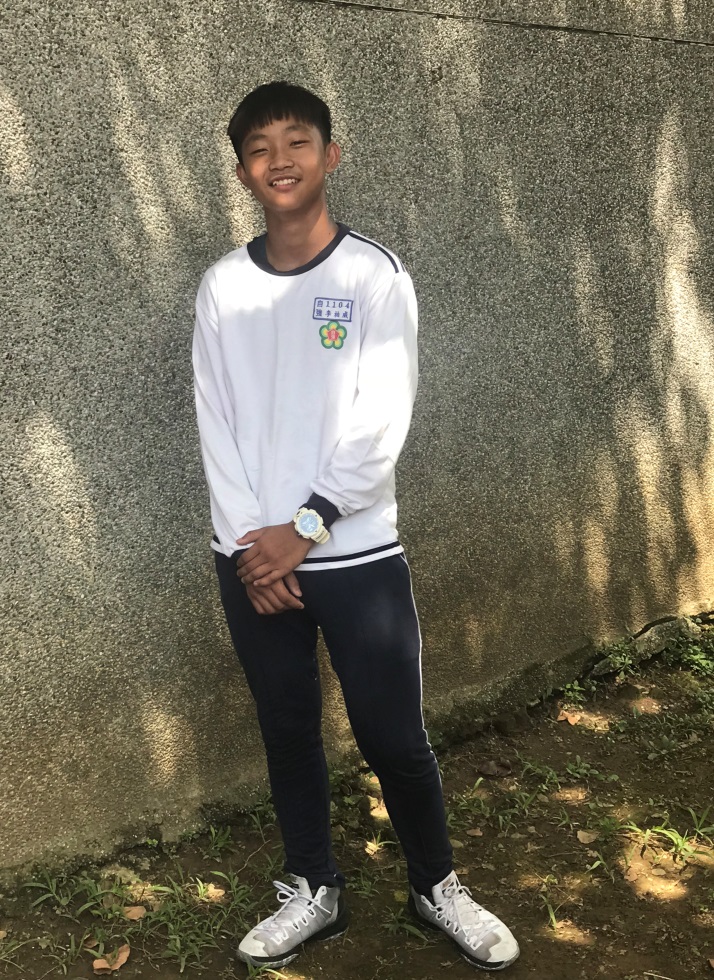 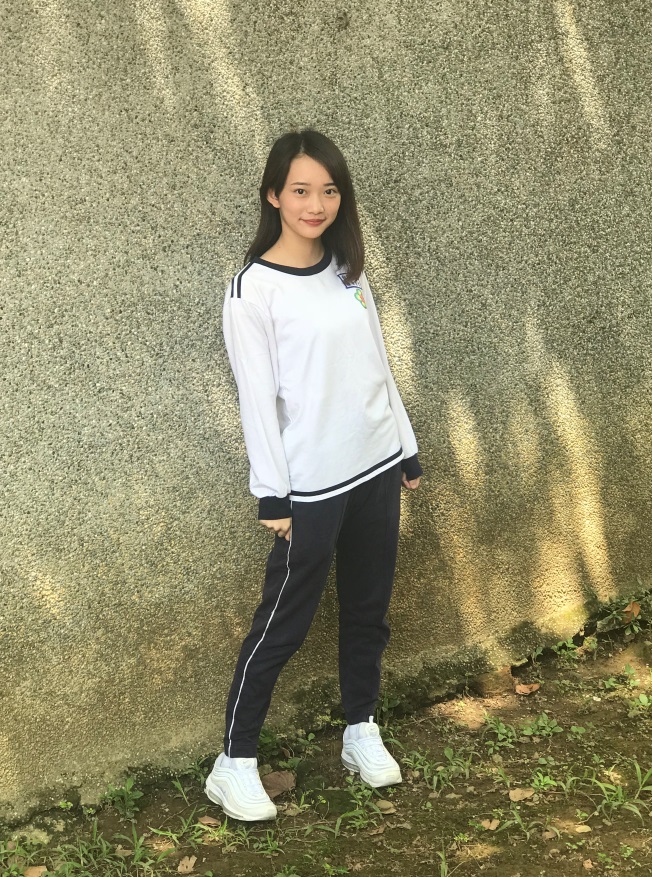 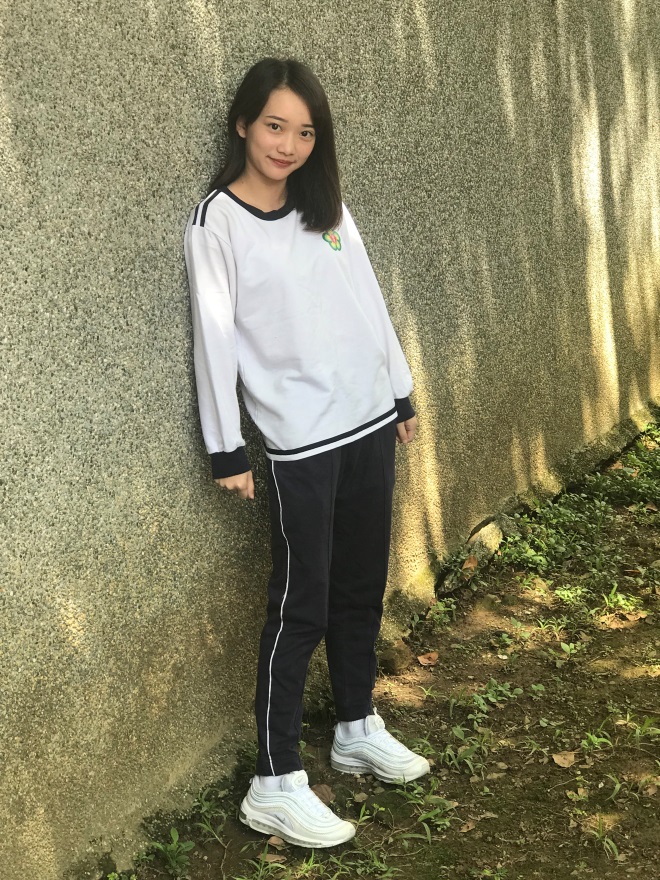 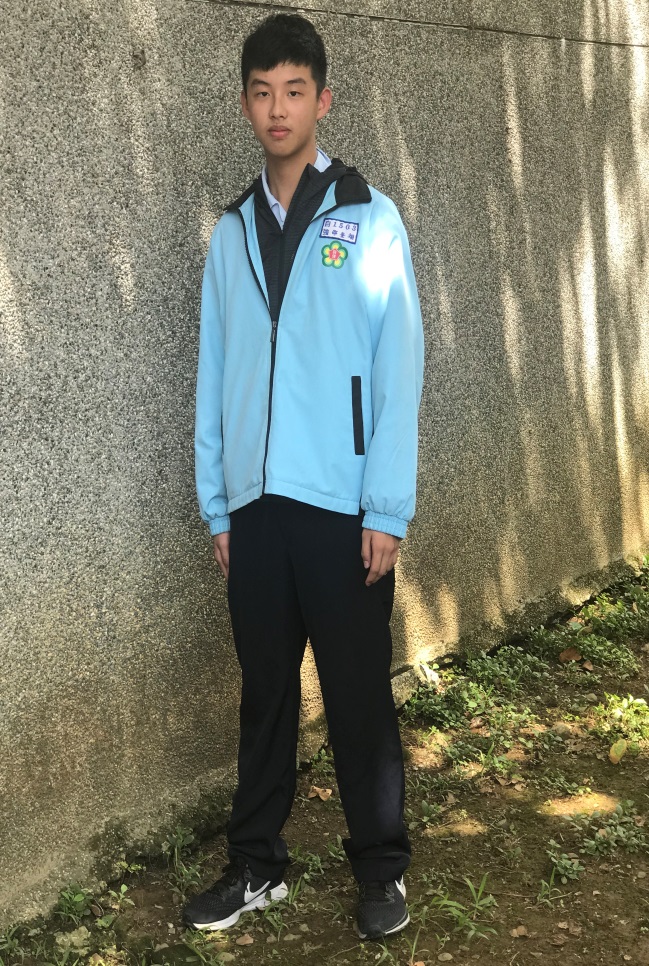 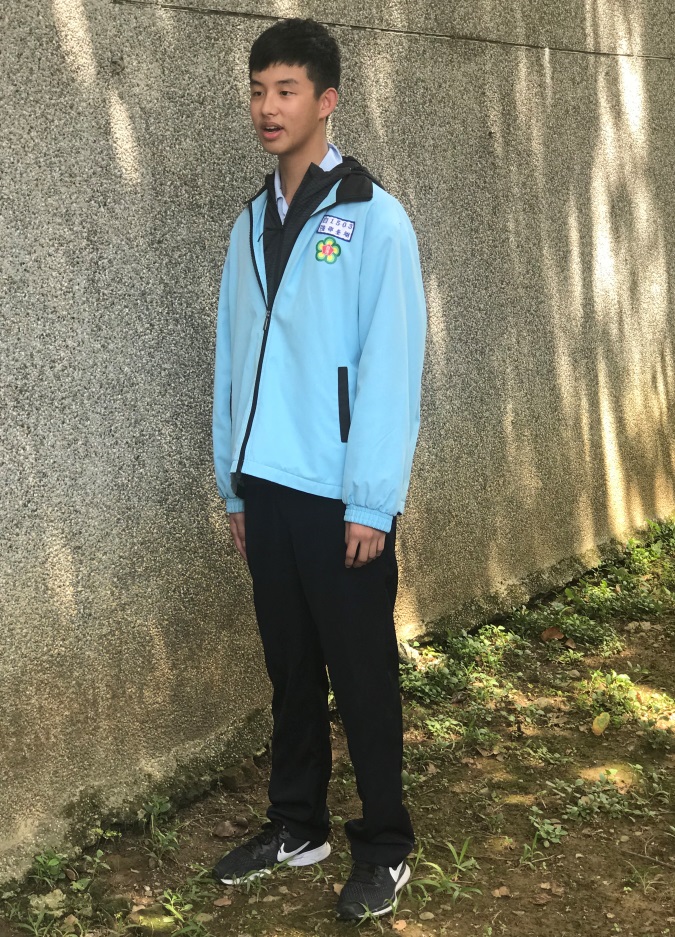 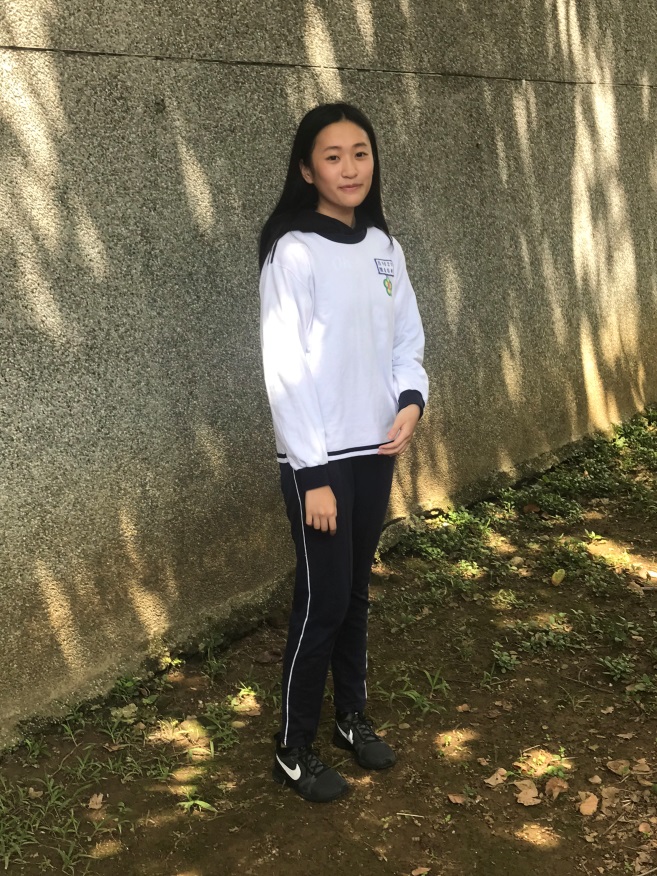 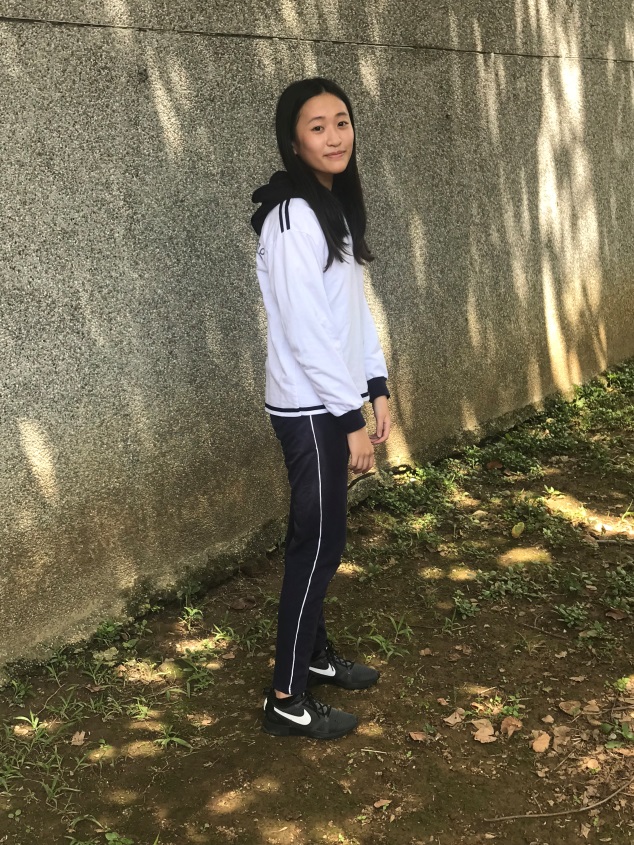 